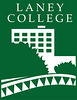 Curriculum Committee MeetingFriday, December 6, 2019Room T-850, 1:00pm-3:00pmPresent: Heather Sisneros*; Pinar Alscher*; Iolani Sodhy-Gereben*; Anne Agard*; Vina Cera*; Rebecca Bailey*; John Reager*; Laurie Allen-Requa*; Laura Bollentino*; Karl Seelbach*; Denise Richardson*;Cheryl Lew*; Absent: Rudy Besikof*; Meryl Siegal*; Reginald Constant*; Guests: David Ross (MATH); Kim Glosson (BUS); Noemi Zeigler (MEDIA); Kelle Lynch McMahon (CONMT); Mark Fields; AGENDA ITEMSUMMARY OF DISCUSSION and DECISIONSFOLLOW UP ACTION and RESPONSIBLE PARTYI. CALL TO ORDER1:07pm Sign inGroup exercise to develop group questions for guests to committee; II. APPROVAL OF AGENDA/MINUTES/ADDITION TO AGENDA/ANNOUNCEMENTS1:14pmApproval 11/15/19 minutes;  Barbara Yasue—request to add line to clarify library’s role in consultation; Agenda—chair did not email people who are on the agenda for curriculum; add CONMT 6 and 7; move MATH to earlier on the queueminutes1st: John2nd: LaurieApproved; 1 abstainAgenda1st: John2nd: RebeccaUni; 6 and 7 not ready for committee in queue; III. REPORT BACK FROM MEETINGS1:28pm Report back from:  Heather SisnerosCollege Council: IEC:  Stephanie Droker at last meeting by phone; answering additionally questions about accreditation; Deans: financial allocation; discussed at department chair meeting this week; currently not dramatic cuts; 17% overall; discussion of how school offers courses, plan to work with dept chairs;  question of CTE of being better to update or create new classes; Informational/DiscussionIV. INFORMATION/PRESENTATION1:pm Peralta Curriculum and Planning Manual (PCAPM) Presentation - CC Member Vina CeraInformational/Discussion PULLED1:pm Memorandum AA 19-44: Collaborative Programs Eligibility Criteria and Submission Guidelines—Rudy BesikofInformational/Discussion PULLEDV. DISCUSSION/ACTION ITEMS1:pm Finalize Distance Education Supplement Form and vote on it.– Chelsea Cohen (DE Coordinator), and Heather SisnerosInformational/Discussion PULLED; change effective date of new DE addendum to March 31st, 20201:41pm Academic Integrity and offering courses in a shortened timeframeCourse 3 units or more in shorten time frame, need additional evaluation locally; time frame=less than 6 weeks; this discussion was prompted by HLTED 1 which came a year ago; question of broaden discussion to 1-2 units and noncredit; creating a standard (max hrs per week); question of district wide what other colleges are doing; COA is currently having classes as less than 6 week 3+ units; language to focus on our school first vs try and change district wide; make it mandatory on this campus; who is the student/clientele? Suggestion to demonstrate the outcomes;  Action item: to support current State and district academic senate protocol; and in the future create standards of what Laney’s policy is with shortened classesInformational/Discussion 1st: John2nd: Vinauni2:16pm Possible Moratorium on new CurriculumWith mandated curriculum updates, mandated AB 705 support courses developed, and curriculum developed under grant funding, the Curriculum Committee is being charged with reviewing and approving nearly 400 courses during the Spring 2020 semester.  It is imperative the Curriculum Committee discuss strategies for implementation of how to handle the large amount of curriculum to review/approve.  Discussion/action on a possible moratorium for new curriculum will be addressed. Currently going through many projects effecting curriculum and committee work (audit; review; 705, etc); Feb 15th deadline for items that are out of compliance must be in META; question of notifying department chairs and faculty about the deadline; creating caveats for department who have done the work to update their classes to create new courses; clearly define the caveats/exceptions; Suggestion for deans help in the first generated schedule for fall, highlight which classes on bubble for deans to tell departments it might taken offInformational/Discussion VI. REVIEW OF PROPOSALS1:pm ARTART 145 Advanced EcoArt Matters: Community Outreach and Collaboration145—cat; changed description; top code; prereq; listed as program applicable but not mapped to any program; textbook on bubble1st: 2nd: TABLEDBUSBUS 210 Financial Management and Investments210—nc; updating DE addendum; 1st: Laurie2nd: VinauniCOUNCOUN 521 College Readiness 1COUN 522 College Readiness 2College Preparation and Orientation521—new; mapped to ILOs though part of program?; adding DE522—new; lec needs to be expanded; mapped to ILOs though part of program?; adding DECCy—new; no narrative1st: 2nd: TABLEDCULINCULIN 212 Introduction to Culinary Arts212—cat; changed description and title; changed reqs; Rather the instructor speak to Laura (back Feb 3) and her be here to answer question about the changes to the course; will talk to instructor about these issues1st: Karl2nd: JohnTABLED; uni; Chair will talk to instructor about these issuesENGLENGL 268A Basic ReadingENGL 268B Basic Reading268A—deact; nip268B—deact; nip1st: Laurie2nd: JohnuniGRARTGRART 113 Typography113—cat; removed prereq; lec needs to be expanded; no textbook1st: 2nd: TABLEDJOURNJOURN 55 Introduction to Journalism55—deact; in Language Arts AA1st: John2nd: RebeccaApproved; 1 abstainMATHMATH 504 Workforce MathPreparation for Success in Calculus CCyPreparation for Success in Statistics CCy504—nc; reduce min dur to less than 6Cal—new; Sta—new; Created certificates in connection to AB 705; created credit first; then noncredit; 1st: John2nd: RebeccaUni; MEDIAMEDIA 100A Broadcast Media Announcing and PerformanceMEDIA 100B Broadcast Media Announcing and PerformanceMEDIA 115 Media-based Computing and Mac OS XMEDIA 120 Making DocumentariesMEDIA 122 Music Video ProductionMEDIA 125 Scriptwriting for Video, Broadcast and Digital Cinematography100A—cat; adding DE; lec needs to be expanded; wrong DE form attached; remove CBE100B—cat; not mapped but program applicable; lec needs to be expanded; need more exit skills; adding DE; changed prereq to rec prep; textbook with no rationale; DE wrong form; 115—nc; adding DE; lec needs to be expanded; need rationale for textbooks; wrong DE form120— nc; adding DE; lec needs to be expanded; wrong DE form; update textbook; 122—not ready for committee; nc; adding DE; lec needs to be expanded; wrong DE form125-- nc; adding DE; lec needs to be expanded; need rationale for textbooks; wrong DE formQuestion of credit by exam; no example; question of why articulated with high school students; question of removing credit by exam; add rationale to missing classes; 1st: Laurie2nd: JohnuniHeather will meet with Noemi to update courses with comments;DE1st: John2nd: DeniseuniCONMTCONMT 6CONMT 76—cat; change grading; added DE; 7-- cat; change grading; added DE; overmapped; need to be redone1st: Rebecca2nd: JohnUni; SLO coordinators will meet with instructor to correctDE1st: Laurie2nd: JohnuniVII. NEXT MEETING3:10pm Topics for next meetingHave dedicated time during PD to just do curriculum; marketed; use of deans; suggestion to have rooms dedicated with AO, SLO, etc direct help; question of adjuncts attending (need help from deans and VPIs); need to make sure there is no competing programming at same time Informational/Discussion 1st: Pinar2nd: John Extension of meeting to talk about PD in JanVIII. ADJOURNMENT3:25pm